Tactical Teams-Transformation to New ChurchNovember 20 2020Zoom MeetingPeople Present: Terrell McTyer, Courtney Armento, Carla Leon and Mary Beth BeckerVideo Playback: https://youtu.be/otrsOEJ84noTerrell talked about how he is trying to recruit more people (younger) for the tactical teams.Terrell talked about the Summit page update with notes and videos from all the other tactical teams.Terrell also encouraged everyone to add to the collaborative working document.Courtney shared her experience of her church going through Multiply Movement.There was a timeframe so people knew they had to work for a certain outcome.There was a clear process which assisted with a timeline and deadline which helped people to focus.There was no cross talk and being on Zoom helped with there not being cross talk.Terrell assisted with a calm, but firm presence.Courtney did point out the gender bias with the church accepting what was said even though it was the same message she was giving.Courtney said it helped that Terrell isn’t invested in the outcome (meaning he wasn’t a part of the organization) so he wasn’t trying to control.Goal is to finish the work on writing the vision today.Terrell-Build a culture of coaching that there are more people that take on that spiritual responsibility and get trained on leading people through a transformation process without having a stake in the game.Terrell has talked about how transformation has become about not dying, but if it is done right it is something that would happen every 5-7 years.  It is ongoing.Terrell talked about the negative relationship between New Church and Transformation.One vision Terrell sees is to change that negativity of a transformation.Terrell also wants to see more ministries own their part in the transformation process.Terrell talked about Multiply Movement and how that can be seen as transformation.Terrell talked about legacy and how churches that are ending need to be thinking about legacy and what that means.Another vision, Terrell hopes to see more existing churches going through Multiply Movement.Carla talked about how this shows the importance of trust within a team.  She went on further to say by 2025 spiritual development of leaders is raised up and not put on the back burner.  Courtney brought up Circle Leadership, so everyone is more equal.  Lay leadership is very critical to this part.Carla-Talked about change of mindset vs. transformation. Talked about identifying assumptions rather than focusing on orthodoxies. Terrell-Talked about identity, younger people know how to put out the image they want to project out there. Doesn’t see older people caring as much about their image.  Terrell talked about having someone from the outside let them know what they experienced.Courtney-Discussed how the secret shopper mentality was a concept that was ingrained in her in the hospitality industry and it should be used within the church.  She feels the hospitality industry has a lot of value that could be offered to churches.  Also talked about how we can’t look at only today, need to look into the future.Carla-Talked about figuring out what the problem is, which can help to develop the vision.Terrell asked to brainstorm some of the challenges transformation is facing.Communities of faith are closing/compostingAn the other idea for transformation is that communities of faith experimenting and doing fresh expressions is really a new church within the church.  Only this way  will transform the neighborhoods that we want to see.Carla-Competitiveness between existing church and new church.  Talked about how a new thing emerging doesn’t mean the old thing will stop.Terrell-Awareness is part of the challenge and he also talked about disillusionment.Terrell asked who is missing from the table.Went over the list of who was missing from the last meeting.Carla-suggested Alexandra BelaskieCourtney-External social service leadershipTerrell-Talked about people who don’t go to church to be a part of this team.Courtney-Externally perhaps community organizers and urban planners.  Talked about policy level and when to be apart of it.Mary Beth-Asked where to find these people and Courtney talked about needing to think about that on a multi-level way.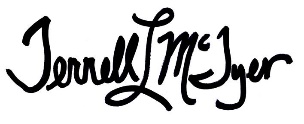 Terrell L McTyerMinister of New Church Strategies